Развлечение в средней группе:"Мои лучшие  помощники - органы чувств".  (Разработала:  Воспитатель: Фаткуллина Анастасия Ринадовна).Цель:Продолжать формировать у детей представление о главной ценности жизни – здоровье;Задачи:Дать детям элементарные сведения о “помощниках” человека;Напомнить  детям о пользе витаминов и их значении для жизни и здоровья человека.Ход мероприятия:Знайка: Ребята, посмотрите, сколько у нас сегодня гостей. Давайте мы дружно поздороваемся.Дети: Здравствуйте, мы рады видеть вас!Знайка: Слушай, маленький народ,
                Собираемся в кружок,
                Поскорее все вставайте,
                И за мною повторяйте!Знайка: Молодцы, ребята! (Доносится звук колокольчика).Знайка: Ребята, слышите звук? Пойдемте, посмотрим, зачем нас зовёт колокольчик? Посмотрите, что он нам оставил. Зеркала. Интересно, зачем они нам? (Ответы детей) Давайте, посмотрим в них! (Спрашиваются все дети и принимаются любые ответы) Что мы видим? Глаза. Глазки – это наши помощники. Какие они у (имя ребенка)? Интересно, зачем нам нужны глазки, давайте мы это узнаем. Все закройте глазки. Что вы видите сейчас? Хорошо или плохо ничего не видеть? Почему? (Ответы детей). Давайте еще посмотрим в зеркало, что мы еще видим на лице? Носики. Они тоже наши помощники. Носики бывают разные: длинные, короткие, курносые. Зачем нам нужны носики? (Ответы детей).Встаньте все вокруг, а я загадаю вам загадку:“Носик, носик, угадай! Чем же пахнет, ты узнай?”Игра “Угадай по запаху”Дети закрывают глаза, а Знайка  подносит им ароматные предметы: шоколад, лимон, лук, духи и т. д., (дети угадывают эти запахи).Знайка: В руки  зеркальце берём, что же с вами видим в нём? Рот. Зачем нам нужен рот? Что есть у ротика? (Ответы детей)Игра “Угадай на вкус”Дети закрывают глаза. Знайка  кладет детям в рот маленькие кусочки фруктов и овощей. (Дети называют, что они ели, определяют вкус).Знайка: Еще раз зеркальце берем, что еще мы видим в нем? Уши. Зачем нам нужны ушки? (Ответы детей)Игра “Что звучит?”Знайка  играет на музыкальных инструментах. (После каждого фрагмента дети отгадывают, что звучало). Уточняет, что ушки берегут от опасности, так как могут слышать даже тогда, когда глазки спят.Знайка: Посмотрите, а как называются эти помощники? Руки. У мальчиков они крепкие, сильные. У девочек – нежные и ласковые. А зачем нам нужны руки? (Ответы детей). Сейчас нам Алексей  прочитает стихотворение «За, что мы любим руки».Алексей:  Что за чудо – чудеса!
Раз – рука и два – рука.
Вот ладошка левая,
Вот ладошка правая,
И мы скажем - не тая,
Руки всем нужны друзья!
Сильные руки не бросятся в драку,
Добрые руки погладят собаку,
Умные руки умеют лечить,
Чуткие руки умеют дружить!Знайка: Возьмитесь за руки и почувствуйте тепло рук ваших друзей. Чувствуете, какие ваши ручки? (Ответы детей)Наши ножки не стоят.
Танцевать они хотят.
Вы ответьте не спеша,
Зачем нам ножки детвора? (Ответы детей)
Где не смогут ножки,
Помогут нам ладошки!
Пляшут лихо – чок – чок – чок –
Зубки все и язычок!(Проводится ритмичный танец, после танца дети садятся на стульчики)Игра с родителямиКроссворд “Как и с помощью чего -  мы все узнаем?”Знайка: А сейчас, я нашим родителям, предлагаю разгадать кроссворд: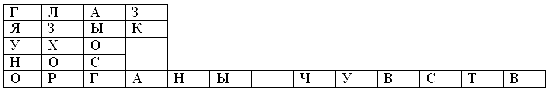 Какой орган определяет, что трава зеленая, а цветок красный?Какой орган определяет, что торт был вкусным?Какой орган слышит, когда вас зовут?Какой орган чувствует, что в котлеты положен чеснок?Какими двумя словами называются все эти органы?Знайка: Какие родители, молодцы, на все вопросы ответили правильно.В группу входит мальчик, кашляет и чихает.У меня печальный вид,
Голова с утра болит.
Я чихаю, я охрип.
Что такое – это грипп?
День лежу, второй лежу,
Третий - в садик не хожу,
Поднялась температура,
Пью соленую микстуру,
Травой горло полощу.
Говорят, что заражу (чихает).Знайка: Мальчик, как тебя зовут? Что же случилось с тобой? Дети, а вы как думаете, почему Лева заболел? (Ответы детей) (Знайка  подводит детей к тому , что в организм попадают микробы.) А, что же такое микробы, нам расскажут Анечка и Захар.АНЯ: Микроб – ужасно вредное животное:
Коварное и, главное щекотное.
Такое животное в живот,
Залезет – и спокойно там живет…
Гуляет по больному и щекочется.
ЗАХАР: Он горд, что столько у него хлопот:
И насморк, и чихание, и пот.
Ты, Лёва,  (имя ребенка) выглядишь простуженным
Постой-ка, у тебя горячий лоб:
Наверное, в тебе сидит микроб!Знайка: Ребята, как мы можем помочь Ване, чтобы он выздоровел? (Ответы детей). (Предлагают сделать зарядку, Угощают фруктами, дарят носовой платок, витамины, амулет – «киндер» с чесноком).Дети. Ваня, ты выздоравливай и приходи к нам в детский сад, мы будем тебя рады видеть.Знайка: Ой,  кто-то стучится в дверь. Кто же это к нам пришёл?Замарашка. Меня зовут Данил, но все меня дразнят и называют Замарашкой.Замарашка я Данил,
Месяц в баню не ходил,
Сколько грязи, сколько ссадин!
Мы на шее лук посадим!Знайка: Дети, а почему Данила -  называют Замарашкой? (Ответы детей). Сейчас наш Кирилл прочитает тебе стихотворение, а ты внимательно послушай.Кирилл: Кто зубы не чистит,
Не моется мылом,
Тот вырасти может
Болезненным, хилым.
«Грязнули» -  боятся воды и простуд!!
И иногда совсем не растут.Замарашка. Что же мне нужно делать? (Ответы детей)(Дети дарят Замарашке: мыльницу, мыло, зубную пасту и зубную щетку, расческу и полотенце)Замарашка. Ребята, сегодня я понял для чего эти вещи. Теперь я всегда буду следить за собой. (Благодарит детей, уходит).Знайка: Ребята, а мы сейчас с вами вспомним строки из стихотворения К.Чуковского “Мойдодыр”:Все вместе:Да здравствует мыло душистое,
И полотенце пушистое,
И зубной порошок,
И густой гребешок.
Всегда и везде
Вечная слава воде!Знайка: Сегодня на нашем празднике мы говорили о наших помощниках, о том, как они нам помогают, но и вы не забывайте о том, как надо заботиться о своём здоровье. И разрешите на прощанье (все вместе) сказать вам ДО СВИДАНИЯ!!! И ВСЕМ ЗДОРОВЬЯ ПОЖЕЛАТЬ!Головушка – соловушка,
Носик – курносик,
Щечки – комочки.
Губки – трубочки.
Зубочки – дубочки.
Глазки – подсказки.
Реснички – сестрички.
Ушки – подслушки.
Плечики – кузнечики.
Ручки – хватучки.
Пальчики – мальчики.
Грудочка – уточка.
Пузик – арбузик.
Спинка – тростинка.
Ножки сапожки!!!Дети гладят себя по голове,
Закрывают глаза и дотрагиваются до носа пальчиком.
Мнут щечки трут их ладошками.
Вытягивают губы в трубочку,
Стучат зубами,
Смотрят вокруг себя,
Моргают
Трут мочки ушей.
Дергают плечами вверх – вниз…
Делают хватающие движения,
Шевелят пальчиками,
Вытягивают вперед грудь.
Гладят животик.
Вытягивают спинку..
Топают ногами.